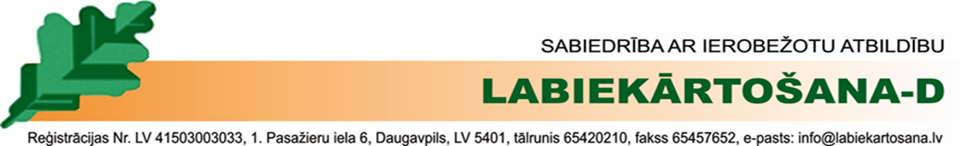 Daugavpilī2020.gada 01.jūlijā Nr.1.6/133Daugavpils pilsētas domes              izpilddirektorei S.Šņepstes kundzeiKr. Valdemāra ielā 1, Daugavpilī, LV-5401PAZIŅOJUMSPar Sabiedrības ar ierobežotu atbildību "Labiekārtošana-D" ārkārtas dalībnieku sapulces sasaukšanu		Pamatojoties uz Publiskas personas kapitāla daļu un kapitālsabiedrību pārvaldības likuma 70.panta piekto daļu, kas nosaka, ka “Ja izskatāmajā jautājumā lēmums jāpieņem steidzami, ārkārtas dalībnieku sapulce sasaucama termiņā, kas nodrošina iespēju laikus saņemt paziņojumu par dalībnieku sapulces sasaukšanu, kā arī dalībnieku sapulces lēmumu projektus un citus materiālus. Ārkārtas dalībnieku sapulces sasaukšanas termiņš nedrīkst būt īsāks par septiņām dienām. Steidzamību rakstveidā pamato dalībnieku sapulces steidzamas sasaukšanas ierosinātājs”, valde sasauc ārkārtas Sabiedrības dalībnieku sapulci Daugavpils pilsētas domē, Krišjāņa Valdemāra ielā 1, Daugavpilī,  2020. gada 08.jūlijā, plkst.10:00, ar šādu darba kārtību:1. Dalībnieku sapulces sekretāra (protokolētāja) iecelšana.2. Valdes locekļa atsaukšana.3. Valdes locekļa ievēlēšana.Valdes loceklis  					                                                               J.VagalisPankeviča +371 26736637Dokuments ir parakstīts ar drošu elektronisko parakstu un satur laika zīmogu